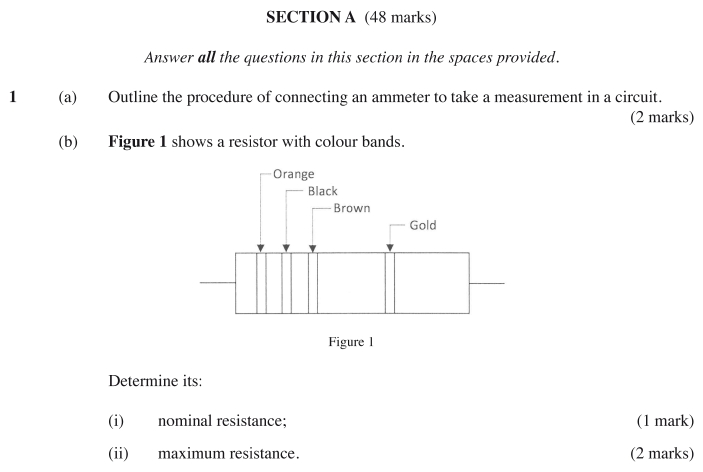 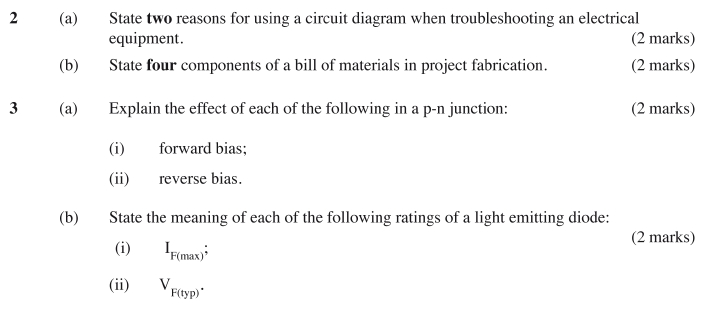 3.20	ELECTRICITY (448)3.20.1  Electricity Paper 1 (448/1)178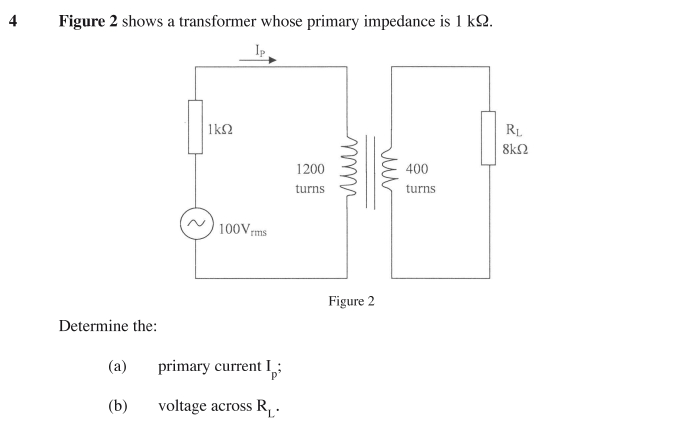 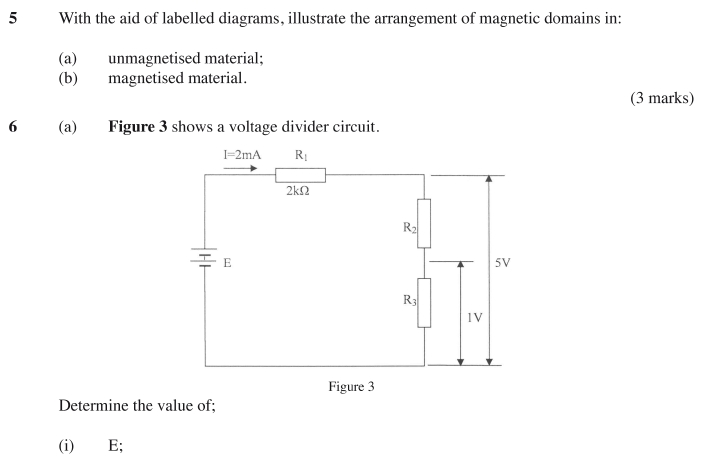 179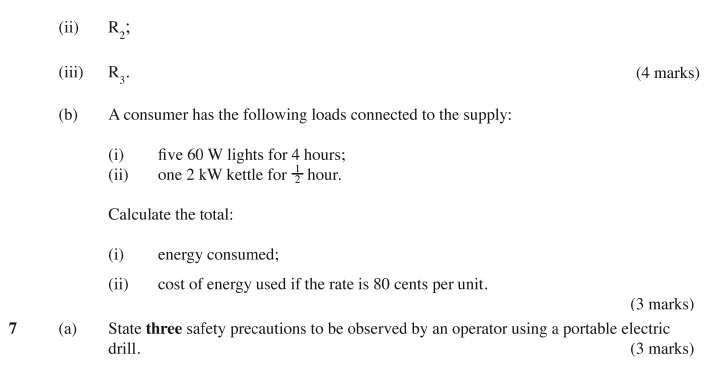 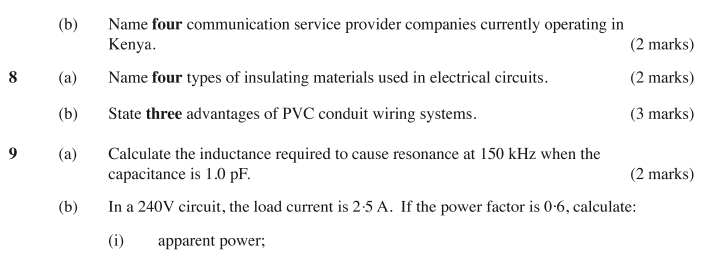 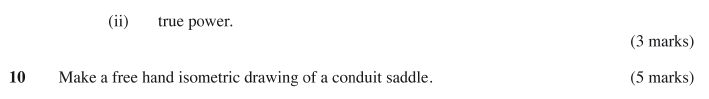 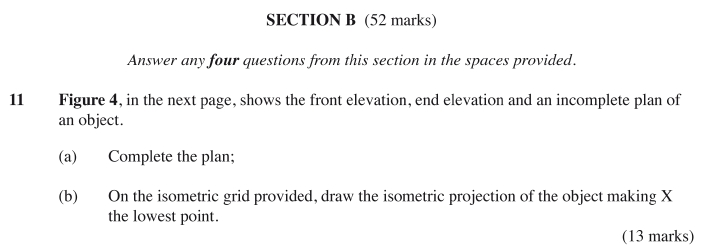 180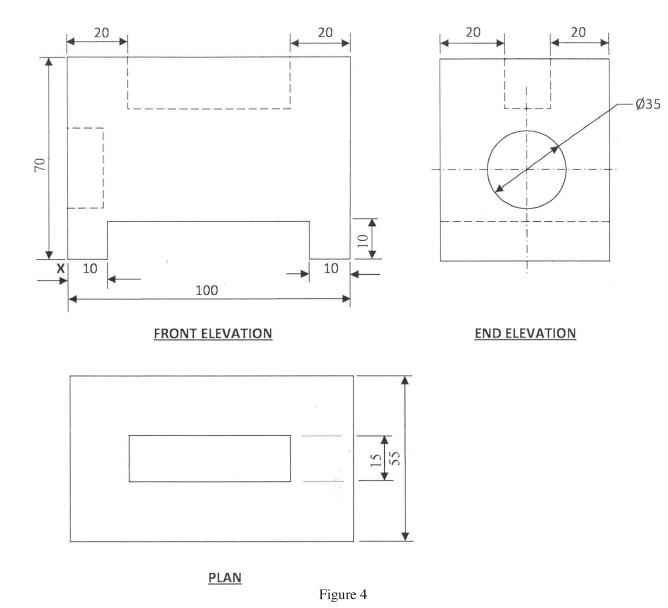 181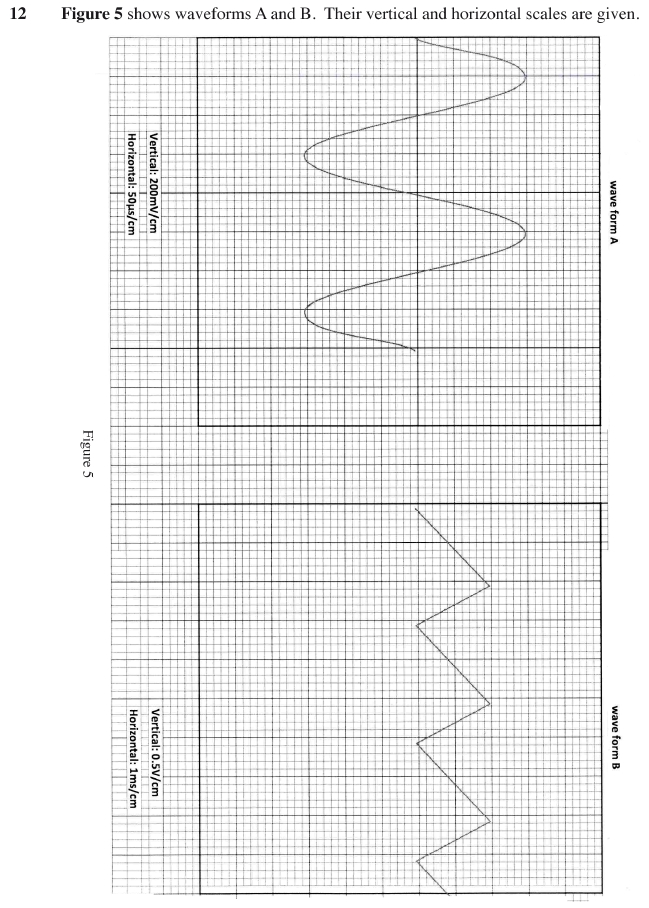 182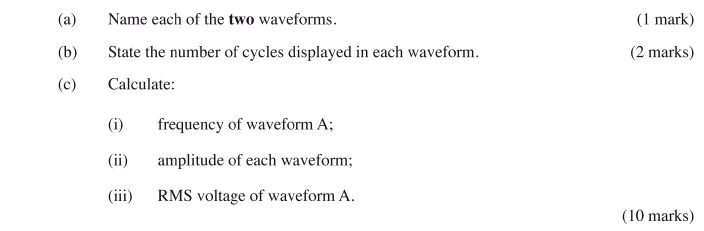 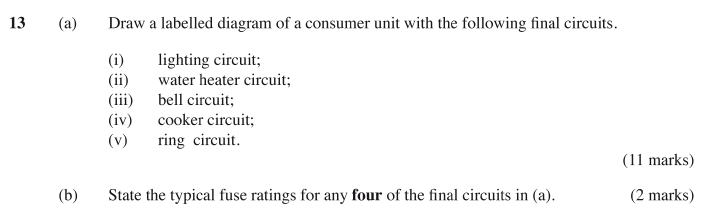 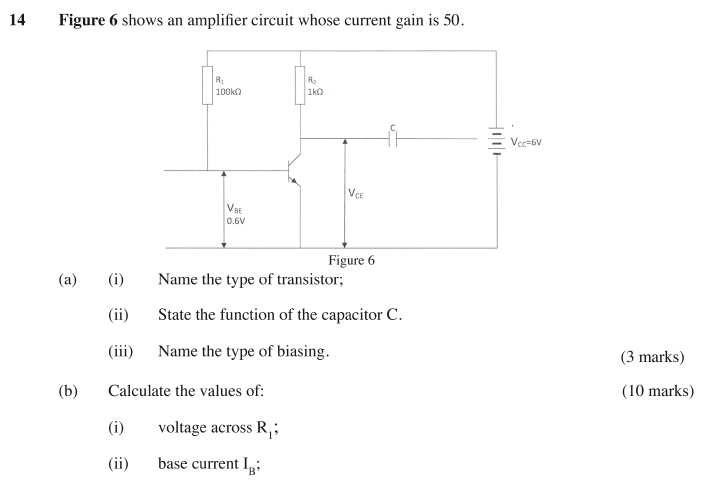 183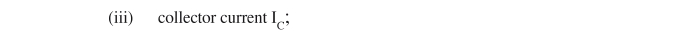 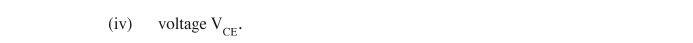 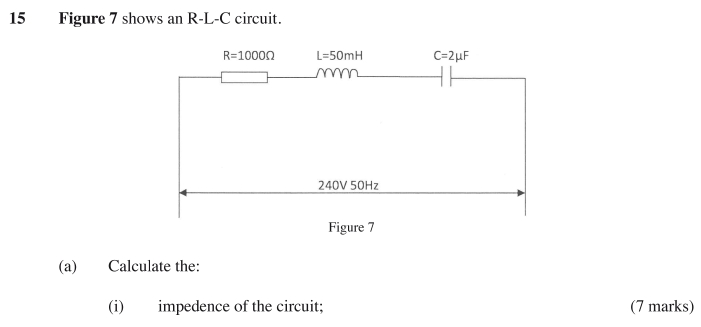 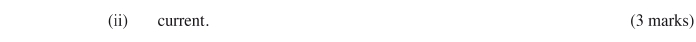 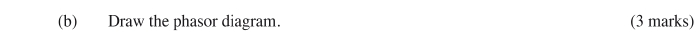 184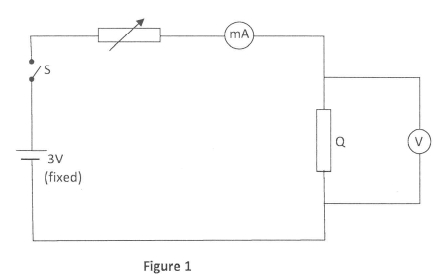 3.20.2  Electricity Paper 2 (448/2)EXERCISE 11	Using materials, components and equipment provided, perform the following tasks.(i)	Connect the circuit shown in figure 1.	(3 marks)Let the examiner check your work.PotentiometerR1(ii)	Close switch S.(iii)	Adjust the potentiometer for the ammeter to obtain current values in table 1 and in each1Table 1I1(vi)	Determine the slope of the graph.	(2 marks)(vii)	From the graph, determine the voltage, V when the current I = 160 mA.V =  ..................................................................................................(1 mark)(viii)	State the purpose of the experiment.	(1 mark)185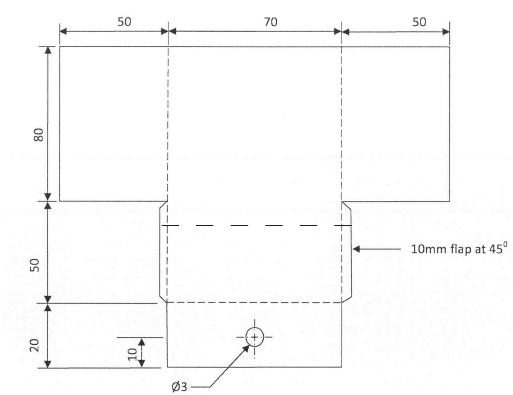 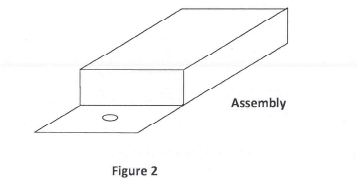 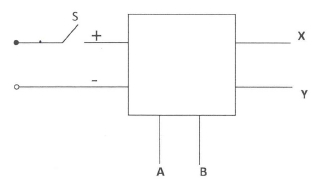 EXERCISE 22	Use the tools, equipment and materials provided to make the bracket shown in figure 2.(20 marks)EXERCISE 33	Figure 3 shows a block diagram of the electronic circuit provided.Figure 3186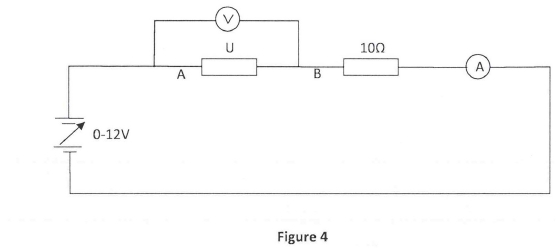 Perform the following tasks:(a)	With the switch S open, connect the circuit to the DC power source.  Let the examinercheck your work.	(1 mark)(b)	Set the potentiometer to 0 Ω as measured with ohmeter.  Select a value of resistorshown in table 2 and in each case, do the following:1(ii)	close the switch, measure the voltage and record in table 2.	(5 marks)Table 2(iii)	Calculate the power dissipated by each resistor and complete table 2.(5 marks)1(v)	From the graph, determine the value of R for which there is maximum powertransfer.	(1 mark)EXERCISE 44	Use the components and equipment to connect the circuit illustrated in figure 4.  Let the1187Perform the following tasks:a)	Switch on the power supply.b)	Adjust the power supply to obtain each of the voltage values across U as shown intable 3 and in each case, record the corresponding current:	(5 marks)Table 3c)	Switch off the power supply and reverse its connections.d)	Adjust the power supply to obtain each of the voltage values across U as shown intable 4 and in each case, record the corresponding current.	(5 marks)Table 4e)	Use the values of I and V from tables 3 and 4 to draw the graph of current (I) againstvoltage (V) on the same axes.	(7 marks)f)	From the shape of the graph, identify component U.^(   12 marksh)EXERCISE 55	Figure 5 shows the layout of a lighting installation.  Using PVC sheathed cables, install thecircuit such that the lamps are controlled at one point.(20 marks)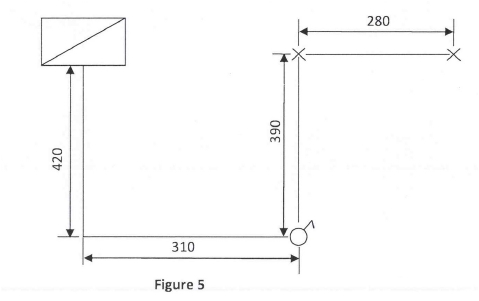 188